UČENJE NA DALJAVO   		PETEK		3.4.2020SLOVENŠČINATudi danes bomo brali, oziroma poslušali pravljico.Če nimaš možnosti poslušanja, preberi eno zgodbo po lastni izbiri in o njej v zvezek napiši 7 povedi.Če imaš možnost poslušanja, pa na spodnji povezavi poslušaj ukrajinsko pravljico Rokavička.To je priljubljena ukrajinska ljudska pravljica, ki pripoveduje o dedku, ki je sredi hude zime v gozdu izgubil rokavičko, in o miški, ki se je vanjo skrila pred mrazom. In kaj se je zgodilo potem?https://vimeo.com/401810032?fbclid=IwAR1ocjVBPpIGZNXrJRpoz4phUqsPbud1G8-ClAJsrGTQq9uWwO7NRRpVX6cSedaj v zvezek napiši naslov ROKAVIČKA in odgovori na vprašanja:Kdo je izgubil rokavičko?Kdo je prvi našel rokavičko?Kako je ime lisici in zajcu?Katere živali so šle v rokavičko?Kdaj je dedek ugotovil, da je izgubil rokavičko?Kako se pravljica konča?Ilustriraj odlomek, ki ti je bil najbolj všeč.Vprašanj ne prepisuj.MATEMATIKAPRIKAZI DZ str.70, 71 reši obe strani.Pomoč:70/1Barvaj stolpce:Jožica 4	Janez 3	Helga 2	France 4	Marta3Najmanj denarja je porabila Helga.71/2Pomagam ti pri likih:Lik A =štirikotnikLik B= šestkotnikLik C= trikotnikLik Č= osemkotnik71/ Poskusi rešiti sam-a.DRUŽBADejavnosti v domačem kraju  Učbenik str.56,57Preberi obe strani.Če te zanima kaj več klikni na povezavo:https://ucilnice.arnes.si/mod/resource/view.php?id=336971&forceview=1ŠPORTUživaj na zraku! • Teci, meči žogo, vodi žogo, lahko se voziš s kolesom. • Lahko ponoviš preskakovanje s kolebnico, če jo imaš. • Kolebnico daj na tla (lahko tudi kakšen drug predmet) in jo preskakuj sonožno, po eni nogi, izmenjaje po levi in po desni. • Pomagaj staršem pri kakšnem opravilu na prostem ali v stanovanju.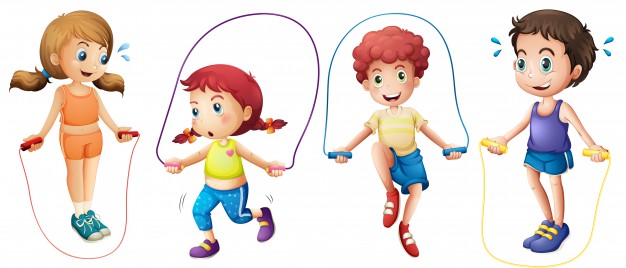 DOPOLNILNI POUKVadi poštevanko množenje in deljenje v moji matematiki.Ponovno je pred vami vikend.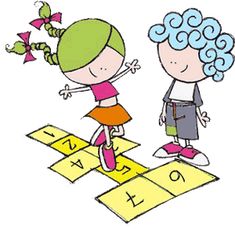 Vreme bo sončno, zato pojdite ven na zrak in pazite nase!SREČNO VSEM SKUPAJ!RačunZnesekJožica3x90c + 1x120c390cJanez2x130c+1x90c350cHelga1x120c+1x170c290cFrance1x90c+1x120c390cMarta1x130c+2x90c310c